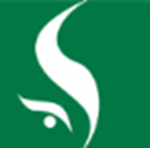 ДОКУМЕНТАЦИЯО ЗАКУПКЕ ТОВАРОВ, РАБОТ, УСЛУГУ ЕДИНСТВЕННОГО ПОСТАВЩИКА (исполнителя, подрядчика)НА ПОСТАВКУ ЛЕКАРСТВЕННОГО СРЕДСТВА(КОМПЛЕКС БОТУЛИНИЧЕСКИЙ ТОКСИН ТИПА А-ГЕМАГГЛЮТИНИН)ДЛЯ НУЖД ГАУЗ «ОЦВК»Реестровый номер закупки № 16-ЕП/16Проект договораДОГОВОР № 16-ЕП/06-2016на поставку лекарственного средстваГосударственное автономное учреждение здравоохранения  «Областной центр врачебной косметологии»,  именуемое в дальнейшем «Заказчик», в лице главного врача Панченко Дины Серафимовны, действующего на основании Устава, с одной стороны, и, закрытое акционерное общество «РОСТА», именуемое в дальнейшем «Поставщик», в лице директора Дальневосточного округа Малащенко Натальи Валерьевны, действующего на основании Доверенности №20 от 01.01.2015,  с другой стороны, совместно именуемые «Стороны», на основании Протокола заседания комиссии по закупкам ГАУЗ «ОЦВК» от 08.06.2016г. на осуществление закупки у единственного поставщика (исполнителя, подрядчика) № 16-ЕП/16, заключили настоящий договор о нижеследующем:1. ОБЩИЕ ПОЛОЖЕНИЯ1.1. Предметом договора является своевременная поставка Поставщиком, а также оплата и принятие Заказчиком лекарственного средства надлежащего качества, в количестве, и ассортименте, в соответствии со Спецификацией на поставляемые товары (Приложение), являющейся неотъемлемой частью настоящего договора (далее – Товар).2. ОБЯЗАТЕЛЬСТВА СТОРОН2.1.	Поставщик обязан:Доставить Товар заказчику по адресу, указанному в настоящем договоре, по принципу «дверь – в - дверь» (доставка и передача Товара заказчику на его территорию (склад) представителю Заказчика.2.1.1. Срок поставки: по заявкам, в течение 4 (Четырех) рабочих дней, до окончания срока действия договора.2.1.2. Условия поставки: поставка и отгрузка товара осуществляется силами и за счет средств Поставщика до местонахождения Заказчика. Поставка осуществляется в рабочие дни с 9-00 до 16-00.К поставляемому Товару должны прилагаться счет-фактура, накладная, сертификаты, паспорта и другие документы, подтверждающие качество Товара. 2.1.3.  Место поставки: г. Иркутск, ул. Фурье, 2 (ГАУЗ «ОЦВК»).2.1.4. Датой поставки Товара по настоящему договору считается дата подписания уполномоченными представителями Поставщика и Заказчика товаросопроводительных документов на Товар. 2.2.	Заказчик обязан:2.2.1.	Принять Товар в соответствии с условиями настоящего договора.2.2.2.	Оплатить заказанный Товар путем перечисления денежных средств на расчетный счет Поставщика.2.3.	Уполномоченными представителями по сопровождению исполнения настоящего договора являются: ПОРЯДОК ОСУЩЕСТВЛЕНИЯ ПОСТАВКИ3.1.	Поставка Товара осуществляется не позднее срока, предусмотренного п. 2.1.1. настоящего договора.3.2.	Время поставки Товара согласовывается сторонами заранее, не менее чем за 1 (один) рабочий день до момента поставки.3.3.	Тара и упаковка должна быть в соответствии с требованиями ГОСТ, ТУ, обеспечивающая целостность и сохранность товара от всякого рода повреждений при транспортировке различными видами транспорта.3.4.	Тара и упаковка Товара возврату не подлежат.3.5.  Поставка товара, чувствительного к температуре хранения (термолабильного), должна производиться с соблюдением необходимого температурного режима при транспортировке, указанного в инструкции по применению препарата:- транспортирование товара всеми видами транспорта, кроме авторефрижераторного, должно осуществляться в медицинских термоконтейнерах. В каждый контейнер должен быть вложен термоиндикатор соответствующего типа для контроля температурного режима;- при транспортировании товара авторефрижераторным транспортом, авторефрижератор должен быть оборудован приборами, позволяющими получать документальное подтверждение соблюдения температурного режима во время транспортирования.3.6.	Риск случайной гибели или порчи Товара переходит к Заказчику с момента подписания товаросопроводительных документов на Товар.3.7.	Прием Товара по количеству и качеству осуществляется в течение 5 (пяти) рабочих дней с момента осуществления поставки. Заказчик производит прием Товара по количеству и качеству, сверяя данные при приеме с данными, указанными в сопроводительных документах Поставщика. Все отступления по качеству должны быть зафиксированы и точно отражены в Акте о выявленных недостатках Товара. 3.8.	В момент поставки Товара Заказчиком подписываются товаросопроводительные документы на Товар. 3.9. При получении термолабильного товара от Поставщика:  - при транспортировании товара всеми видами транспорта, кроме авторефрижераторного: представитель Заказчика в присутствии представителя Поставщика вскрывает термоконтейнер, извлекает термоиндикатор и контрольную карточку термоиндикатор, в которой отмечает следующее:•	наименование Заказчика;•	дату и время вскрытия термоконтейнера, в котором находился термоиндикатор;•	показания термоиндикатора;•	свои фамилию и инициалы. - при транспортировании товара авторефрижераторным транспортом: представитель Поставщика производит распечатку информации термографа о состоянии температурного режима в кузове рефрижераторного транспорта на протяжении всего пути следования и представляет ее представителю Заказчика.3.10. При обнаружении фактов нарушения температурного режима при транспортировке термолабильного товара Заказчиком или уполномоченным им лицом составляется Акт отказа от приемки товара с указанием номера транспортного контейнера, идентификационного номера термоиндикатора, зафиксировавшего нарушение холодовой цепи, дату и время вскрытия термоконтейнера, в котором находился термоиндикатор, показания термоиндикатора либо сведения, указанные в распечатке информации термографа. Акт подписывается Заказчиком или уполномоченным им лицом, и представителем Поставщика. При отказе представителя Поставщика от подписания акта, на акте делается соответствующая отметка, в этом случае факт нарушения температурного режима при транспортировке товара считается признанным Поставщиком и не нуждается в дополнительном доказывании со стороны Заказчика.Представитель Заказчика вправе осуществлять фото- и видеосъемку вскрытия термоконтейнеров.3.11.	При обнаружении несоответствия количества, качества, маркировки поступившего Товара, тары или упаковки требованиям стандартов, технических условий, договору (включая спецификацию) или данным, указанным в маркировке и документах, удостоверяющих качество Товара, Заказчик обязан приостановить прием и направить Поставщику письменное уведомление о вызове его представителя для установления факта несоответствия поставленного Товара. Представитель Поставщика обязан явиться в течение 1 (одного) рабочего дня с момента получения письменного уведомления о вызове. В случае неявки представителя Поставщика прием Товара осуществляется Заказчиком единолично, при создании внутренней комиссии, в объеме соответствующем количеству и качеству поставленного Товара, о чем делается запись в Акте приема-передачи, запись в Акте о выявленных недостатках.3.12.	Качество и безопасность Товара должны соответствовать существующим нормативам, государственным стандартам и подтверждаться соответствующими сертификатами соответствия, действительными на территории РФ. 3.13.	В случае если Товар окажется некачественным, негодным, либо в процессе использования Товара Заказчиком буду выявлены недостатки, которые существенно влияют на дальнейшее нормальное использование Товара, Заказчик обязан уведомить об этом Поставщика. В случае если Товар не подлежит использованию по причинам, возникшим вследствие обстоятельств, за которые Заказчик не несет ответственности, Поставщик обязан без промедления в течение 7 (семи) календарных дней с момента составления Акта о выявленных недостатках произвести замену некачественного Товара на Товар надлежащего качества. 3.14.	В случае если Поставщик не заменил товар в сроки, установленные п. 3.10. настоящего договора, Поставщик обязан принять некачественный Товар от Заказчика и возвратить Заказчику полную стоимость товара. В случае отправки Заказчиком Товара железнодорожным транспортом и т.д. (по согласованию с Поставщиком) Товар считается переданным Поставщику с момента сдачи его перевозчику (отправителю). При этом расходы по перевозке возлагаются Заказчиком на Поставщика и должны быть возмещены Поставщиком Заказчику.3.15.	В случае поставки поврежденного Товара (отдельных частей или составляющих Товара) Поставщик обязан в течение 7 (Семи) календарных дней с момента направления уведомления Заказчиком заменить поврежденный товар в полном объеме.3.16.	Если у Заказчика появились документы, подтверждающие несоответствие Товара нормам качества, то Заказчик обязан сообщить об этом Поставщику, выслать протокол экспертизы, подтверждающий ненадлежащее качество Товара.3.17. Фактом поставки Товара по настоящему договору считается момент подписания Сторонами товарной накладной на отгружаемую партию Товара.4. СУММА ДОГОВОРА И ПОРЯДОК РАСЧЕТОВ4.1. Общая стоимость договора составляет 986 000 (Девятьсот восемьдесят шесть тысяч) рублей 00 копеек, с учетом затрат на доставку до места поставки, погрузочно-разгрузочных работ, уплату налогов, в том числе НДС, сборов и других обязательных платежей, т.е. является  конечной.4.2. Оплата осуществляется в рублях Российской Федерации безналичным расчетом путем перечисления денежных средств на расчетный счет Поставщика, указанный в договоре, по факту поставки товара, в течение 15 (Пятнадцати) банковских дней, на основании счета. 4.3. Датой оплаты для целей настоящего договора признается день списания соответствующей суммы денежных средств с расчетного счета Заказчика. Факт оплаты подтверждается платежным поручением с отметкой банка.4.4.  Источник финансирования: Приносящая доход деятельность (собственные доходы учреждения). 5. ОТВЕТСТВЕННОСТЬ СТОРОН5.1. В случае просрочки исполнения Поставщиком обязательств, установленных настоящим договором, Заказчик вправе потребовать уплату неустойки (пеней). Неустойка (пени) начисляется за каждый день просрочки исполнения обязательств, предусмотренных Договором начиная со дня, следующего после дня истечения установленного договором срока исполнения обязательств. Размер неустойки (пеней) составляет одну трехсотую, действующей на день уплаты неустойки (пеней)  ставки рефинансирования Центрального банка Российской Федерации от суммы неисполненных обязательств.5.2. Поставщик несет ответственность за качество товара в соответствии с действующим законодательством Российской Федерации5.3. В случае просрочки исполнения обязательств по настоящему договору Заказчиком, Поставщик вправе потребовать уплату неустойки (пеней). Неустойка начисляется за каждый день просрочки исполнения обязательств, предусмотренных настоящим договором, начиная со дня, следующего после дня истечения установленного договором срока исполнения обязательств. Размер неустойки (пеней) устанавливается в размере одной трехсотой ставки рефинансирования Центрального банка Российской Федерации от суммы неисполненных обязательств.5.4. Стороны освобождаются от уплаты неустойки (пеней), если докажут, что просрочка исполнения обязательств произошла вследствие непреодолимой силы или по вине другой стороны. 5.5. Уплата неустойки не освобождает Стороны от исполнения обязательств по настоящему договору.5.6. В случае неисполнения или ненадлежащего исполнения принятых обязательств по договору Стороны несут ответственность в соответствии с ним и действующим законодательством Российской Федерации.5.7. Ответственность Сторон в иных случаях определяется в соответствии с законодательством Российской Федерации.5.8. По настоящему договору не допускается перемена Поставщика, за исключением случаев, если новый Поставщик является правопремником Поставщика по такому Договору вследствие реорганизации юридического лица в форме преобразования. 6. ДЕЙСТВИЕ ДОГОВОРА6.1.	Настоящий договор вступает в силу с момента подписания Сторонами и действует до 31 октября 2016 г.6.2.	Все изменения и дополнения к настоящему договору оформляются в письменном виде и подписываются каждой из сторон настоящего договора.6.3.	Стороны обязуются незамедлительно извещать друг друга обо всех изменениях своих адресов и реквизитов.6.4.	Настоящий договор может быть изменен, признан недействительным только в соответствии с действующим законодательством Российской Федерации.6.5.	Стороны берут на себя обязательства по правильному и своевременному оформлению документации по настоящему договору.6.6. В случае принятия решения о реорганизации или ликвидации соответствующая сторона обязана в 5-дневный срок с момента принятия такого решения письменно уведомить об этом другую сторону.6.7. В случае изменения наименования, адресов банковских или иных реквизитов соответствующая сторона обязана в 5-дневный срок с момента вступления такого изменения письменно известить об этом другую сторону.7. СПОРЫ7.1.	При возникновении споров и разногласий, связанных с исполнением условий договора, Стороны должны принять все меры к их разрешению путем переговоров с оформлением протокола разногласий. 7.2.	В случае невозможности разрешения споров путем переговоров, Стороны передают их на рассмотрение в Арбитражный суд Иркутской области.8. ДОПОЛНИТЕЛЬНЫЕ УСЛОВИЯ8.1.	Настоящий договор составлен  на 5 листах, включая приложения, в двух экземплярах, идентичных по содержанию и имеющих равную юридическую силу, по одному для каждой из Сторон.8.2.	Все Приложения к договору являются его неотъемлемой частью.9. ПРИЛОЖЕНИЕ К ДОГОВОРУСпецификация на поставляемые товары10. АДРЕСА, БАНКОВСКИЕ РЕКВИЗИТЫ И ПОДПИСИ СТОРОН№Требование о наличии сведений в документации по закупке Сведения1Требования к качеству, техническим характеристикам товара, работы, услуги, к их безопасности, к функциональным характеристикам (потребительским свойствам) товара, к размерам, упаковке, отгрузке товара, к результатам работы и иные требования, связанные с определением соответствия поставляемого товара, выполняемой работы, оказываемой услуги потребностям заказчикаВ соответствии с договором по закупке товаров, работ, услуг у единственного поставщика (исполнителя, подрядчика)2Требования к содержанию, форме, оформлению и составу заявки на участие в закупкеПодготовка и подача заявок для заключения договора на закупку товаров, работ, услуг у единственного поставщика (исполнителя, подрядчика) не требуется3Требования к описанию участниками закупки поставляемого товара, который является предметом закупки, его функциональных характеристик (потребительских свойств), его количественных и качественных характеристик, требования к описанию участниками закупки выполняемой работы, оказываемой услуги, которые являются предметом закупки, их количественных и качественных характеристикНе требуется4Место, условия и сроки (периоды) поставки товара, выполнения работы, оказания услугиВ соответствии с условиями договора5Сведения о начальной (максимальной) цене договора (цене лота)В соответствии с условиями договора6Форма, сроки и порядок оплаты товара, работы, услугиВ соответствии с условиями договора7Порядок формирования цены договора (цены лота) (с учетом или без учета расходов на перевозку, страхование, уплату таможенных пошлин, налогов и других обязательных платежей)В соответствии с условиями договора8Порядок, место, дата начала и дата окончания срока подачи заявок на участие в закупкеПодача заявок на участие в закупке товаров, работ, услуг у единственного поставщика (исполнителя, подрядчика) не требуется9Требования к участникам закупки и перечень документов, представляемых участниками закупки для подтверждения их соответствия установленным требованиямЗакупка осуществляется у единственного поставщика (исполнителя, подрядчика). В соответствии с требованиями законодательства РФ10Формы, порядок, дата начала и дата окончания срока предоставления участникам закупки разъяснений положений документации о закупкеЗакупка осуществляется у единственного поставщика (исполнителя, подрядчика). Разъяснение положений документации о закупке не требуется11Место и дата рассмотрения предложений участников закупки и подведения итогов закупкиРассмотрение предложений участников закупки и подведения итогов закупки не проводятся, так как закупка размещается у единственного поставщика (исполнителя, подрядчика)12Критерии оценки и сопоставления заявок на участие в закупкеКритерии оценки и сопоставления заявок на участие в закупке товаров, работ, услуг у единственного поставщика (исполнителя, подрядчика) не требуются13Порядок оценки и сопоставления заявок на участие в закупкеОценка и сопоставление заявок на участие в закупке товаров, работ, услуг у единственного поставщика (исполнителя, подрядчика) не требуетсяГлавный врачД.С. Панченког. Иркутск"____"___________ 2016 г.от Заказчика:Заместитель главного врача Смолина Яна Олеговна (3952) 201-785, 24-21-05, e-mail: 201368@ocvk.ruот Поставщика:Заместитель директора по медико-социальным программам Иркутскогофилиала ЗАО «РОСТА» Кладовиков Михаил Александрович тел: 8-902-177-99-49. e-mail: Mihail.Kladovikov@irk.rostagroup.ru Заказчик:Поставщик:Полное наименование: государственное автономное учреждение здравоохранения «Областной центр врачебной косметологии»Краткое наименование: ГАУЗ «ОЦВК»ИНН/КПП 3808002910/380801001ОГРН 1033801006656Юридический адрес: 664003, Иркутская область, г. Иркутск, ул. Фурье, 2Телефон: (3952) 20-13-68 Факс: (3952) 201-785E-mail: 201368@ocvk.ruБанковские реквизиты: Получатель: МИНФИН ИРКУТСКОЙ ОБЛАСТИ (ГАУЗ «ОЦВК» л/сч 80303050041)р/сч 40601810500003000002БИК 042520001 ОТДЕЛЕНИЕ ИРКУТСК Г  ИРКУТСКГлавный врач_________________/Д.С. Панченко/М.П.Полное наименование: закрытое акционерное общество «РОСТА»Краткое наименование: ЗАО «РОСТА»ИНН/КПП 7726320638/384945001ОГРН 1027726007561Почтовый адрес:664040 г. Иркутск, ул. Р. Люксембург, 184Юридический адрес:142100 Россия, Московская обл., г. Подольск, пр-т Ленина, д. 1Тел. (3952) 550-381Банковские реквизиты: р/сч 40702810518350070549к/с 30101810900000000607Байкальский банк Сбербанка России г. ИркутскБИК 042520607Директор Дальневосточного округа ________________/ Н.В. Малащенко/М.П.Приложениек договору от «____»___________2016 г. №16-ЕП/06-2016 Приложениек договору от «____»___________2016 г. №16-ЕП/06-2016 Приложениек договору от «____»___________2016 г. №16-ЕП/06-2016 Приложениек договору от «____»___________2016 г. №16-ЕП/06-2016 Приложениек договору от «____»___________2016 г. №16-ЕП/06-2016 Приложениек договору от «____»___________2016 г. №16-ЕП/06-2016 Приложениек договору от «____»___________2016 г. №16-ЕП/06-2016 Приложениек договору от «____»___________2016 г. №16-ЕП/06-2016 Приложениек договору от «____»___________2016 г. №16-ЕП/06-2016 Приложениек договору от «____»___________2016 г. №16-ЕП/06-2016 Приложениек договору от «____»___________2016 г. №16-ЕП/06-2016 Приложениек договору от «____»___________2016 г. №16-ЕП/06-2016 Приложениек договору от «____»___________2016 г. №16-ЕП/06-2016 Приложениек договору от «____»___________2016 г. №16-ЕП/06-2016 Приложениек договору от «____»___________2016 г. №16-ЕП/06-2016 Спецификация на поставляемые товары Спецификация на поставляемые товары Спецификация на поставляемые товары Спецификация на поставляемые товары Спецификация на поставляемые товары Спецификация на поставляемые товары Спецификация на поставляемые товары Спецификация на поставляемые товары Спецификация на поставляемые товары Спецификация на поставляемые товары Спецификация на поставляемые товары Спецификация на поставляемые товары Спецификация на поставляемые товары Спецификация на поставляемые товары Спецификация на поставляемые товары Спецификация на поставляемые товары Спецификация на поставляемые товары Спецификация на поставляемые товары Спецификация на поставляемые товары Спецификация на поставляемые товары Спецификация на поставляемые товары Спецификация на поставляемые товары Спецификация на поставляемые товары № п/п№ п/п№ п/пМеждународное непатентованное наименованиеМеждународное непатентованное наименованиеМеждународное непатентованное наименованиеТоварное наименование, производитель, номер регистрационного удостоверенияТоварное наименование, производитель, номер регистрационного удостоверенияФорма выпуска, дозировкаФорма выпуска, дозировкаФорма выпуска, дозировкаЕдиница измеренияЕдиница измеренияЕдиница измеренияКол-воКол-воЦена за единицу с НДС, р.Цена за единицу с НДС, р.Цена за единицу с НДС, р.Цена за единицу с НДС, р.Цена за единицу с НДС, р.Общая стоимость с НДС, р.Общая стоимость с НДС, р.Общая стоимость с НДС, р.111Комплекс ботулинический токсин типа А-гемагглютининКомплекс ботулинический токсин типа А-гемагглютининКомплекс ботулинический токсин типа А-гемагглютининДиспортПроизводитель:Ipsen Biopharm Ltd – Великобритания.Регистрационное удостоверение: П №011520/01от 15.08.2011БессрочноДиспортПроизводитель:Ipsen Biopharm Ltd – Великобритания.Регистрационное удостоверение: П №011520/01от 15.08.2011БессрочноЛиофилизат для приготовления раствора для внутримышечного и подкожного введения, 500ЕД, флакон, № 1Лиофилизат для приготовления раствора для внутримышечного и подкожного введения, 500ЕД, флакон, № 1Лиофилизат для приготовления раствора для внутримышечного и подкожного введения, 500ЕД, флакон, № 1флакфлакфлак  58  58 17 000,00 17 000,00 17 000,00 17 000,00 17 000,00986 000,00986 000,00986 000,00ИТОГО: 986 000 (Девятьсот восемьдесят шесть тысяч) рублей 00 копеек ИТОГО: 986 000 (Девятьсот восемьдесят шесть тысяч) рублей 00 копеек ИТОГО: 986 000 (Девятьсот восемьдесят шесть тысяч) рублей 00 копеек ИТОГО: 986 000 (Девятьсот восемьдесят шесть тысяч) рублей 00 копеек ИТОГО: 986 000 (Девятьсот восемьдесят шесть тысяч) рублей 00 копеек ИТОГО: 986 000 (Девятьсот восемьдесят шесть тысяч) рублей 00 копеек ИТОГО: 986 000 (Девятьсот восемьдесят шесть тысяч) рублей 00 копеек ИТОГО: 986 000 (Девятьсот восемьдесят шесть тысяч) рублей 00 копеек ИТОГО: 986 000 (Девятьсот восемьдесят шесть тысяч) рублей 00 копеек ИТОГО: 986 000 (Девятьсот восемьдесят шесть тысяч) рублей 00 копеек ИТОГО: 986 000 (Девятьсот восемьдесят шесть тысяч) рублей 00 копеек ИТОГО: 986 000 (Девятьсот восемьдесят шесть тысяч) рублей 00 копеек ИТОГО: 986 000 (Девятьсот восемьдесят шесть тысяч) рублей 00 копеек ИТОГО: 986 000 (Девятьсот восемьдесят шесть тысяч) рублей 00 копеек ИТОГО: 986 000 (Девятьсот восемьдесят шесть тысяч) рублей 00 копеек ИТОГО: 986 000 (Девятьсот восемьдесят шесть тысяч) рублей 00 копеек ИТОГО: 986 000 (Девятьсот восемьдесят шесть тысяч) рублей 00 копеек ИТОГО: 986 000 (Девятьсот восемьдесят шесть тысяч) рублей 00 копеек ИТОГО: 986 000 (Девятьсот восемьдесят шесть тысяч) рублей 00 копеек ИТОГО: 986 000 (Девятьсот восемьдесят шесть тысяч) рублей 00 копеек ИТОГО: 986 000 (Девятьсот восемьдесят шесть тысяч) рублей 00 копеек ИТОГО: 986 000 (Девятьсот восемьдесят шесть тысяч) рублей 00 копеек ИТОГО: 986 000 (Девятьсот восемьдесят шесть тысяч) рублей 00 копеек    Заказчик:   Заказчик:   Заказчик:   Заказчик:   Заказчик:       Поставщик:       Поставщик:       Поставщик:       Поставщик:       Поставщик:       Поставщик:       Поставщик:   Главный врач   Главный врач   Главный врач   Главный врач   Главный врач   Директор Дальневосточного округа    Директор Дальневосточного округа    Директор Дальневосточного округа    Директор Дальневосточного округа    Директор Дальневосточного округа    Директор Дальневосточного округа    Директор Дальневосточного округа    Директор Дальневосточного округа    Директор Дальневосточного округа    Директор Дальневосточного округа    Директор Дальневосточного округа    Директор Дальневосточного округа    Директор Дальневосточного округа     Д.С. Панченко    Д.С. Панченко    Д.С. Панченко   Н.В. Малащенко    Н.В. Малащенко    Н.В. Малащенко    Н.В. Малащенко    Н.В. Малащенко    Н.В. Малащенко     М.П.    М.П.    М.П.    М.П.    М.П.   М.П.   М.П.   М.П.